Target for this cycle Name:Impact on Culture and Society.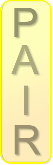 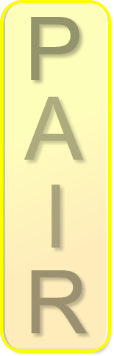 